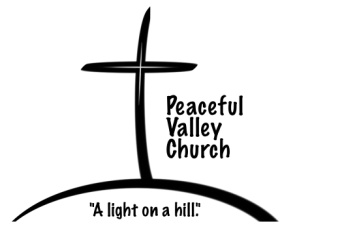 Simon Peter answered, "You are the Christ, the Son of the living God."  Matthew 16:16 11 REASONS WHY JESUS ______________ THE CHURCH!Open your Bibles to EphesiansHe is the _______________. (1:22)Because it is His ______________. (1:23)His __________________ is revealed. (1:23)His __________________ is made known. (3:10)We can know His ______________. (3:17-18)It how his glory is _____________________. (3:20-21)He provides _______________ for the church. (4:11-12)He is her ________________. (5:22-23)He gave _________________ for the church. (5:24-25)He is given the church __________ to himself.(5:26-27)The church is __________________. (5:31-32)We ___________ the church!Praise be to the God and Father of our Lord Jesus Christ! In his great mercy he has given us new birth into a living hope through the resurrection of Jesus Christ from the dead, 1 Peter 1:3Consequently, you are no longer foreigners and aliens, but fellow citizens with God's people and members of God's household, Ephesians 2:19ONE FINAL THOUGHTYou belong in _____________________ with every other believer.Notes